В рамках ППМИ-2023 в сельской модельной библиотеке прошел литературный час, посвященный 115-летию народного писателя Башкортостана Зайнаб Биишевой.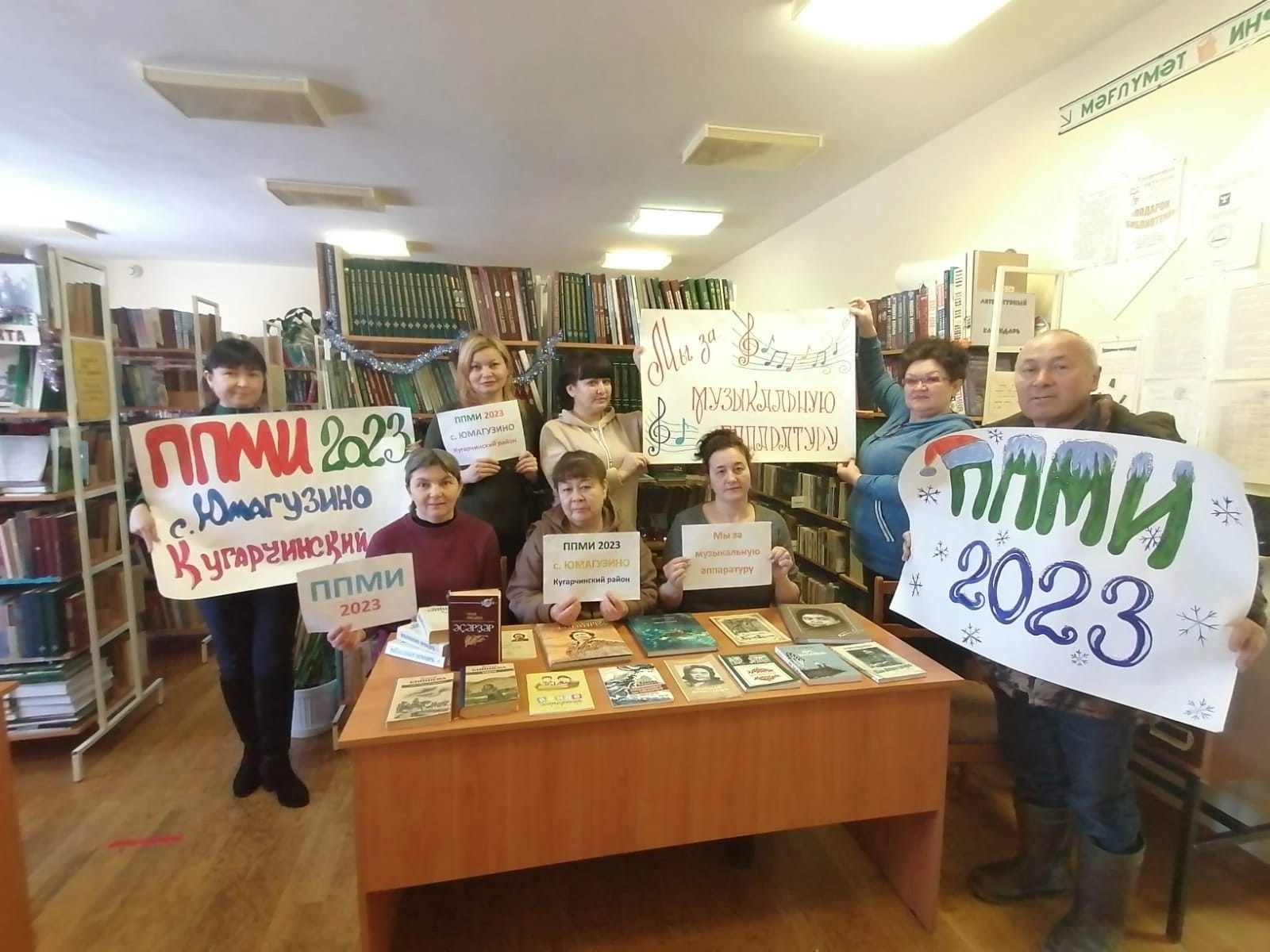 